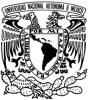 UNIVERSIDAD NACIONAL AUTÓNOMA DE MÉXICO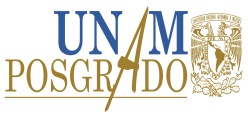 PROGRAMA DE MAESTRIA Y DOCTORADO EN  ESTUDIOS MESOAMERICANOSFACULTAD DE FILOSOFÍA Y LETRASINSTITUTO DE INVESTIGACIONES FILOLÓGICASPrograma de actividad académicaUNIVERSIDAD NACIONAL AUTÓNOMA DE MÉXICOPROGRAMA DE MAESTRIA Y DOCTORADO EN  ESTUDIOS MESOAMERICANOSFACULTAD DE FILOSOFÍA Y LETRASINSTITUTO DE INVESTIGACIONES FILOLÓGICASPrograma de actividad académicaUNIVERSIDAD NACIONAL AUTÓNOMA DE MÉXICOPROGRAMA DE MAESTRIA Y DOCTORADO EN  ESTUDIOS MESOAMERICANOSFACULTAD DE FILOSOFÍA Y LETRASINSTITUTO DE INVESTIGACIONES FILOLÓGICASPrograma de actividad académicaUNIVERSIDAD NACIONAL AUTÓNOMA DE MÉXICOPROGRAMA DE MAESTRIA Y DOCTORADO EN  ESTUDIOS MESOAMERICANOSFACULTAD DE FILOSOFÍA Y LETRASINSTITUTO DE INVESTIGACIONES FILOLÓGICASPrograma de actividad académicaUNIVERSIDAD NACIONAL AUTÓNOMA DE MÉXICOPROGRAMA DE MAESTRIA Y DOCTORADO EN  ESTUDIOS MESOAMERICANOSFACULTAD DE FILOSOFÍA Y LETRASINSTITUTO DE INVESTIGACIONES FILOLÓGICASPrograma de actividad académicaUNIVERSIDAD NACIONAL AUTÓNOMA DE MÉXICOPROGRAMA DE MAESTRIA Y DOCTORADO EN  ESTUDIOS MESOAMERICANOSFACULTAD DE FILOSOFÍA Y LETRASINSTITUTO DE INVESTIGACIONES FILOLÓGICASPrograma de actividad académicaUNIVERSIDAD NACIONAL AUTÓNOMA DE MÉXICOPROGRAMA DE MAESTRIA Y DOCTORADO EN  ESTUDIOS MESOAMERICANOSFACULTAD DE FILOSOFÍA Y LETRASINSTITUTO DE INVESTIGACIONES FILOLÓGICASPrograma de actividad académicaDenominación: Códices Mesoamericanos IDenominación: Códices Mesoamericanos IDenominación: Códices Mesoamericanos IDenominación: Códices Mesoamericanos IDenominación: Códices Mesoamericanos IDenominación: Códices Mesoamericanos IDenominación: Códices Mesoamericanos IClave: Semestre:2018-ICampo de conocimiento:Campo de conocimiento:Campo de conocimiento:Campo de conocimiento:No. de créditos: Carácter: Obligatoria (  ) Optativa ( X )    de elección  ( X )Carácter: Obligatoria (  ) Optativa ( X )    de elección  ( X )Carácter: Obligatoria (  ) Optativa ( X )    de elección  ( X )HorasHorasHoras por semana: Horas al semestreTipo: curso monográficoTipo: curso monográficoTipo: curso monográficoTeoría:Práctica:232Tipo: curso monográficoTipo: curso monográficoTipo: curso monográfico239232Modalidad: presencialModalidad: presencialModalidad: presencialDuración del programa: SemestralDuración del programa: SemestralDuración del programa: SemestralDuración del programa: SemestralSeriación:       No (  )         Si (  )         Obligatoria (     )      Indicativa ( X )Actividad académica subsecuente: Códices Mesoamericanos IActividad académica antecedente: Objetivos generales: Al término del curso, el estudianteValorará a los códices mesoamericanos como patrimonio cultural y memoria del mundo.  Objetivos específicos: Aplicará la metodología de la codicología a los libros mesoamericanos de tradición indígena.Identificará los distintos tipos de códices, de acuerdo con su época de elaboración y tradición cultural. Distinguirá el contenido de los códices.Comparará los diferentes códices procedentes de diversas regiones.Analizará los trabajos sobre los códices realizados por investigadores modernosEmpleará los códices como una fuente fundamental para el conocimiento mesoamericano. Índice temáticoÍndice temáticoÍndice temáticoÍndice temáticoÍndice temáticoUnidadTema HorasHorasHorasUnidadTema TeóricasTeóricasPrácticasICodicología y códices mesoamericanos211IILineamientos metodológicos211IIILineamientos metodológicos422IVLos Códices Prehispánicos411VLos Códices Mayas311VILos Códices Del Grupo Borgia311VIILos Códices Oaxaqueños311VIIILos Códices Mexicas211Total de horas:Total de horas:2399Suma total de horas:Suma total de horas:323232Contenido TemáticoContenido TemáticoUnidadTema y subtemasICodicología y códices mesoamericanos. La codicología europea. Escrituras y códices mesoamericanos.IILineamientos metodológicos para el estudio de los códices mesoamericanos. Los soportes flexibles empleados en Mesoamérica. El escriba y sus materiales. Morfología de los codices. Organización material del manuscritoIIILineamientos metodológicos para el estudio de los códices mesoamericanos. La superficie de escritura. El texto. Los glifos. Las unidades temáticas. El códice como “libro” o “volumen”IVLOS CÓDICES PREHISPÁNICOS. Arqueología e historia. El uso de los códices. Del “hallazgo” al estudio de los códices. El estudio moderno de los códices. Los caminos de la conservaciónVLOS CÓDICES MAYAS. Códice Dresde. Códice París. Códice Madrid. Los códices de reciente factura.VILOS CÓDICES DEL GRUPO BORGIA.	Códice Borgia. Códice Laud. Códice Vaticano B. Códice Cospi. Códice Féjervary MayerVIILOS CÓDICES OAXAQUEÑOSCódice Bodley. Códice Colombino-Becker I. Códice Vindobonense. Códice Nutall. Códice SeldenVIIILOS CÓDICE MEXICAS	Códice Borbónico. Tonalámatl de Aubin.Bibliografía básica: Aguilera, Ma. del Carmen, Códices de México, México, CONACYT, 2001, 305 p.Alcina Franch, José, Códices mexicanos, Madrid, MAPFRE, 1992.Gutiérrez Solana, Nelly, Códices de México. Historia e interpretación de los grandes libros pintados prehispánicos, México, 1992, Panorama.León Portilla, Miguel, Códices Los antiguos libros del nuevo mundo. Aguilar, México, 2003Bibliografía básica: Aguilera, Ma. del Carmen, Códices de México, México, CONACYT, 2001, 305 p.Alcina Franch, José, Códices mexicanos, Madrid, MAPFRE, 1992.Gutiérrez Solana, Nelly, Códices de México. Historia e interpretación de los grandes libros pintados prehispánicos, México, 1992, Panorama.León Portilla, Miguel, Códices Los antiguos libros del nuevo mundo. Aguilar, México, 2003Bibliografía complementaria: Galarza, Joaquín, Amatl, Amoxtli: el papel, el libro: los códices mesoamericanos: una guía para la introducción al estudio del material pictórico indígena, México, Tava, 1992Glass, John B., y Robertson, Donald, “A Census of Middle American Pictorial Manuscripts”, Handbook of Middle American Indians, vol. 14, Texas University Press, Austin 1975, págs. 81-252.Wiki Filología.http://132.248.101.214/wikfil/index.php/PortadaBibliografía complementaria: Galarza, Joaquín, Amatl, Amoxtli: el papel, el libro: los códices mesoamericanos: una guía para la introducción al estudio del material pictórico indígena, México, Tava, 1992Glass, John B., y Robertson, Donald, “A Census of Middle American Pictorial Manuscripts”, Handbook of Middle American Indians, vol. 14, Texas University Press, Austin 1975, págs. 81-252.Wiki Filología.http://132.248.101.214/wikfil/index.php/PortadaSugerencias didácticasExposición oral		               ( X)Exposición audiovisual	               (X )Ejercicios dentro de clase	               ( X)Ejercicios fuera del aula	               (X )Seminarios		               (X )Lecturas obligatorias	                                 (X )Trabajo de investigación	               ( X)Prácticas de taller o laboratorio                  ( )Prácticas de campo	                                (  )Otras: ____________________                (  )Mecanismos de evaluación del aprendizaje de los alumnos: Exámenes parciales		                   (  )Examen final escrito		                   (X )Trabajos y tareas fuera del aula	                   (X )Exposición de seminarios por los alumnos    ( X )Participación en clase	                                    (X )Asistencia	                                                      ( X)Seminario                                                       (  )Otras:                                                              (  )Línea de investigación: Línea de investigación: Perfil profesiográfico: Perfil profesiográfico: 